MassHealth Hospital Assessment Update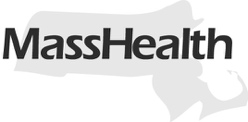  January 2022
The five-year hospital assessment proposed in the Governor’s FY23 budget will generate significant investments in Massachusetts hospitals and provide critical support to safety net providers​The current acute hospital assessment is scheduled to expire in September 2022, putting safety net payments to high-Medicaid hospitals and significant federal revenue at riskSafety net hospitals experience a substantial net benefit from the assessment, as the payments made to hospitals from MassHealth through the assessment exceed the amount assessedThe new assessment proposes to increase the existing hospital assessment by ~$450M ($428M to $880M), which will generate over $600M of annual net benefit to Massachusetts acute care hospitals ($3B+ over five years), while maintaining current support for the Health Safety Net​The increased assessment supports funding aligned with key EOHHS policy priorities, including: ​New performance-based incentive payments focused on clinical quality and health equity​Increased safety net provider payments and across-the-board rate add-ons to support MassHealth hospital reimbursement​Population health investments through Accountable Care Organizations (ACOs), to support primary care restructuring, complex care management, and housing and nutrition supports​There will be no change to assessment funding for the Health Safety Net, which reimburses hospitals and community health centers for care provided to low-income uninsured and under-insured patientsThe assessment will have no net impact to the General Fund as it enables the Commonwealth to raise significant federal dollars to support payments​ through federal reimbursement structuresThe proposed assessment and funding structures were developed through a collaborative process between EOHHS and the Massachusetts Health & Hospital Association (MHA)The proposed assessment has been endorsed by all MHA member hospitalsEOHHS is working with its federal partners to ensure approval of the assessment, as well as the 5-year renewal of MassHealth’s 1115 waiver, which the assessment supportsThe assessment will assess in-state acute and non-acute hospitals through a broad-based, non-uniform tax with five designated hospital classes. This update to the assessment will require federal approval.With the proposed increase, the assessment remains well within federal limits and similar to other statesThe assessment provides critical financing for the renewal of MassHealth’s 1115 waiver (submitted for federal approval in December 2021), which supports coverage expansions, substance use disorder services, and MassHealth’s ACO restructuringMassHealth is working closely with its federal partners to ensure approval of the assessment and waiver